Notice of Mariners 02/2024Harbour MasterAll mariners are advised from 1st April 2024 Gareth Thomas has been appointed as Harbour Master for Larne and Grant Laversuch appointed as Deputy Harbour Master.Contact details are as follows;Harbour Master				Deputy Harbour MasterGareth Thomas					Grant LaversuchTel: +44(0)7866835839				+44(0)7714450895Email: gareth.thomas@poferries.com		grant.laversuch@poferries.comThis notice will self-cancel 1st June 2024 at 0900 UTC.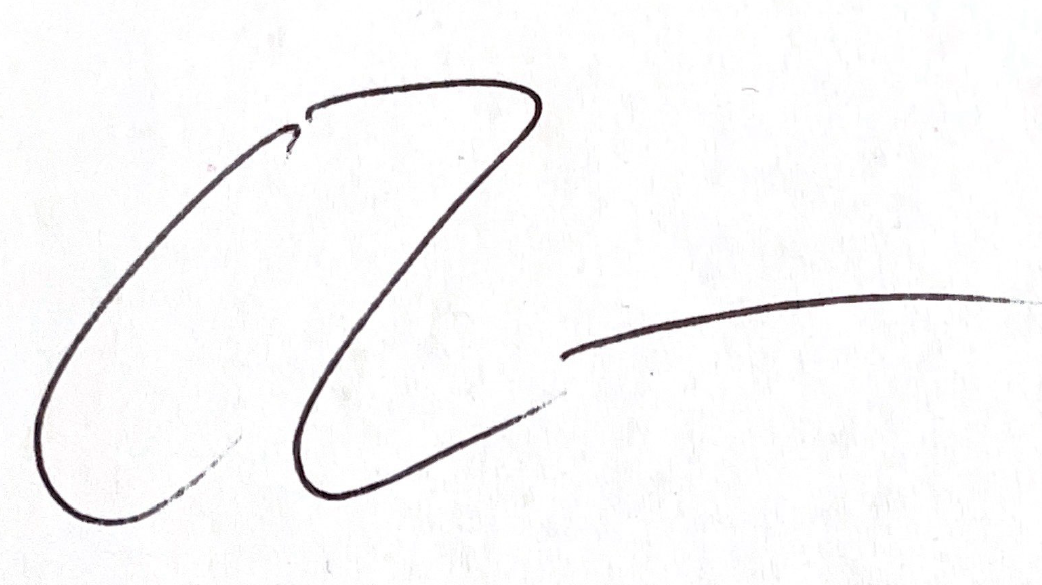 Gareth ThomasHarbour MasterPORT OF CAIRNRYAN									03/04/2024Notices still in effectNtM 02 (2018) Notification of incidents NtM 10 (2018) Anemometer at Cairnryan Ferry TerminalNtM 02 (2019) Reporting requirements Port of Cairnryan NtM 04 (2023) Berth DepthsNtM 01 (2024) Active Notices to Mariners